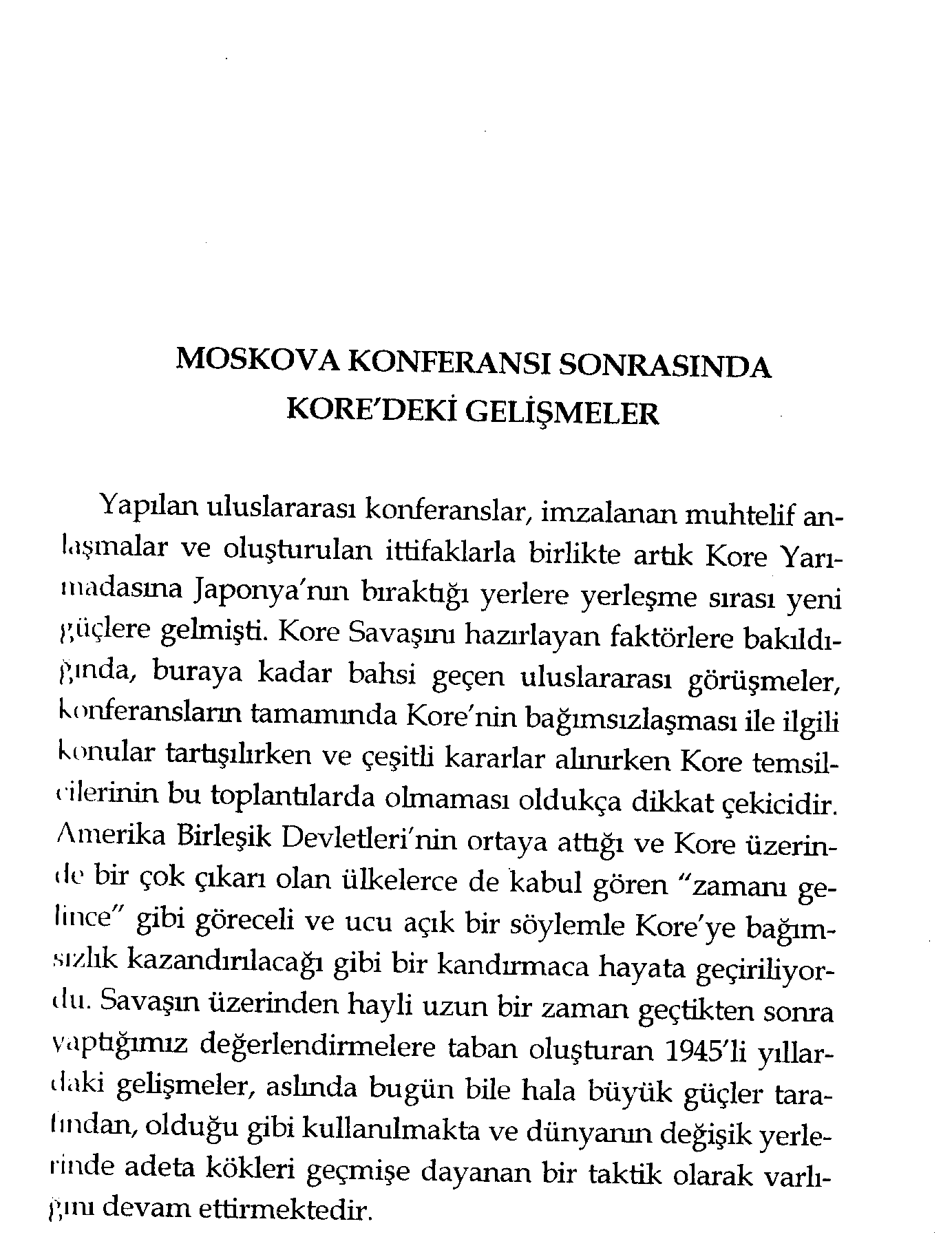 Resim   GÖKMEN, M.E. (2008) Soğuk Savaşta Sıcak Çatışma – Kore Savaşı. Ankara: Kent Kitap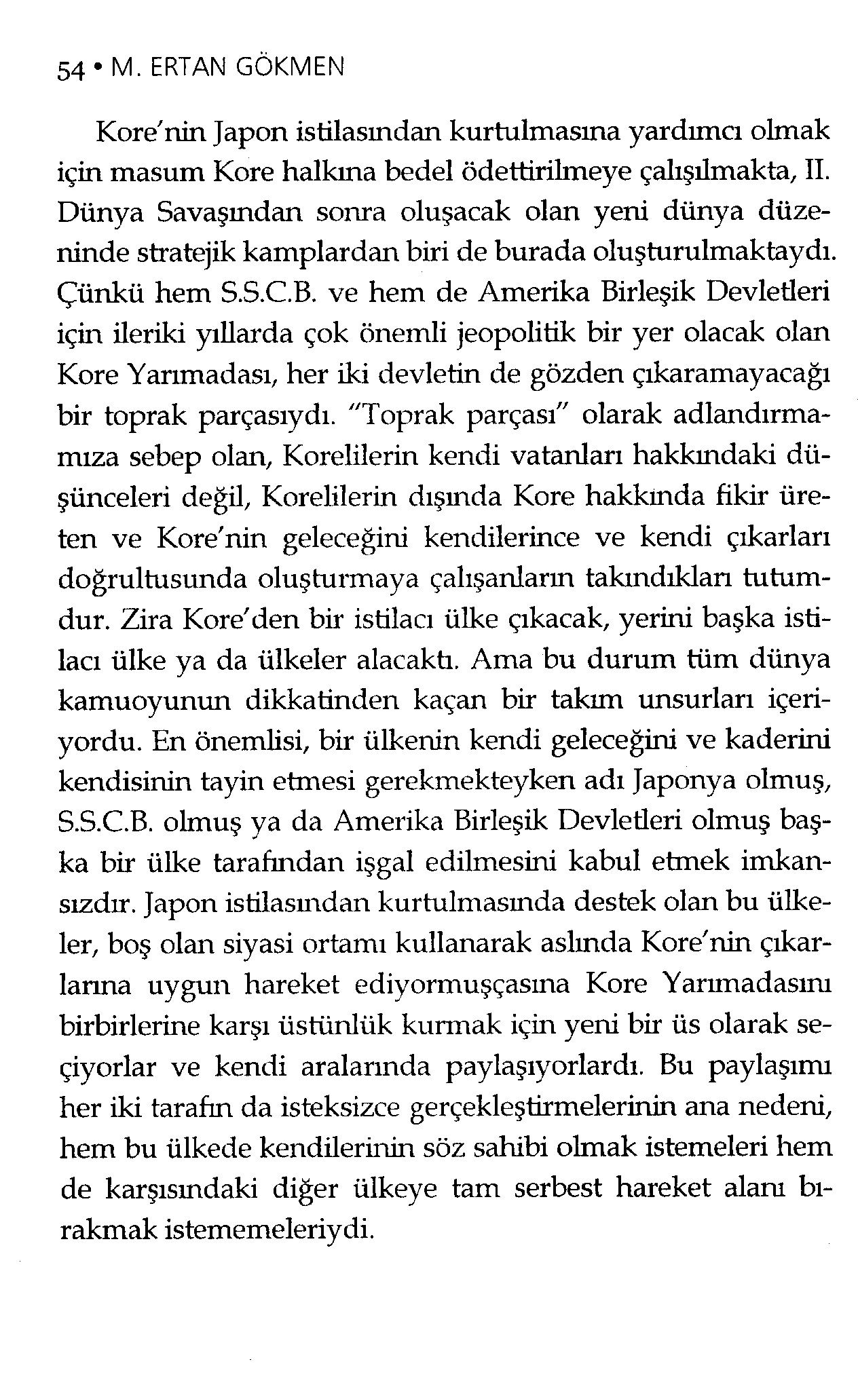 Resim   GÖKMEN, M.E. (2008) Soğuk Savaşta Sıcak Çatışma – Kore Savaşı. Ankara: Kent Kitap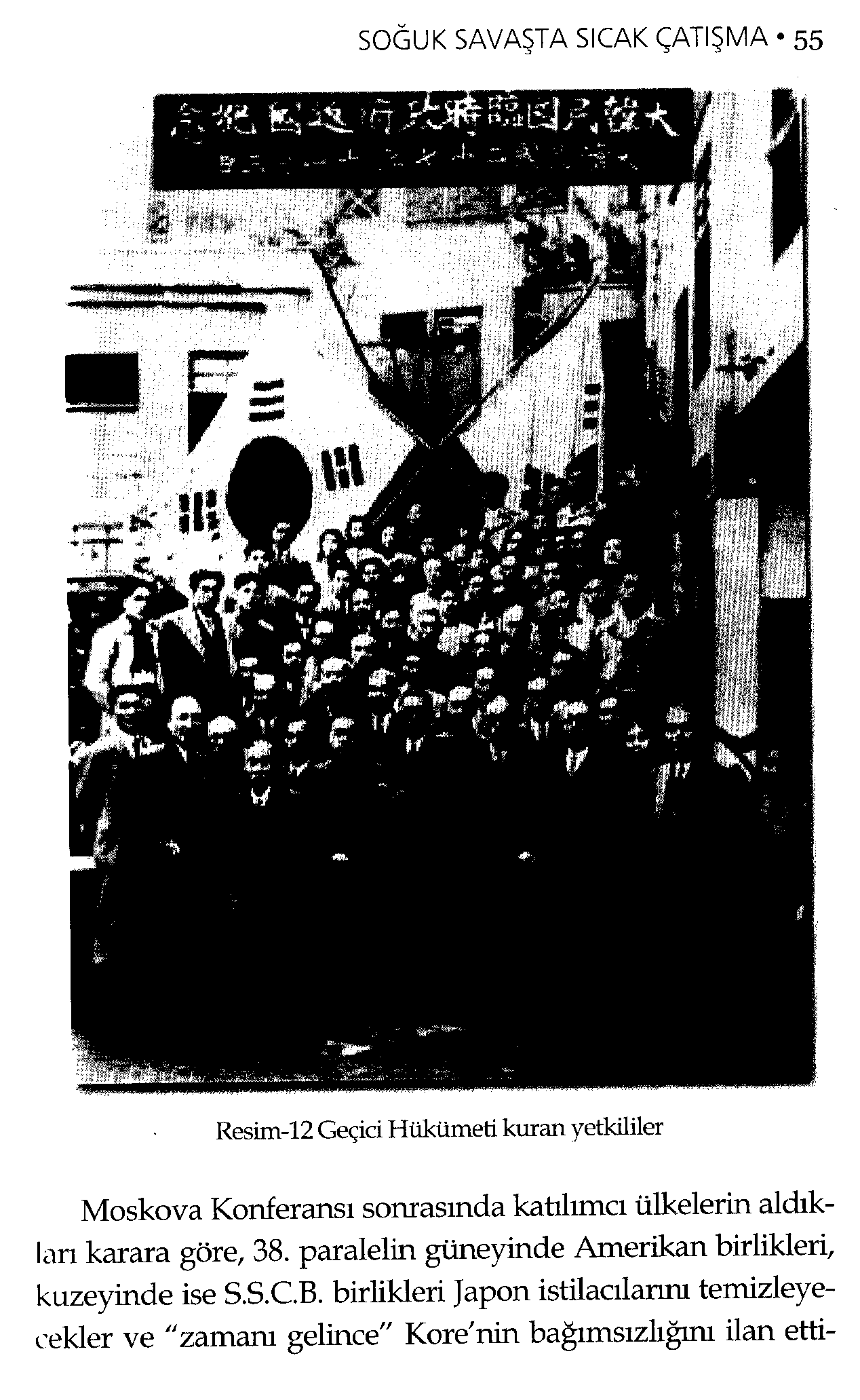 Resim   GÖKMEN, M.E. (2008) Soğuk Savaşta Sıcak Çatışma – Kore Savaşı. Ankara: Kent Kitap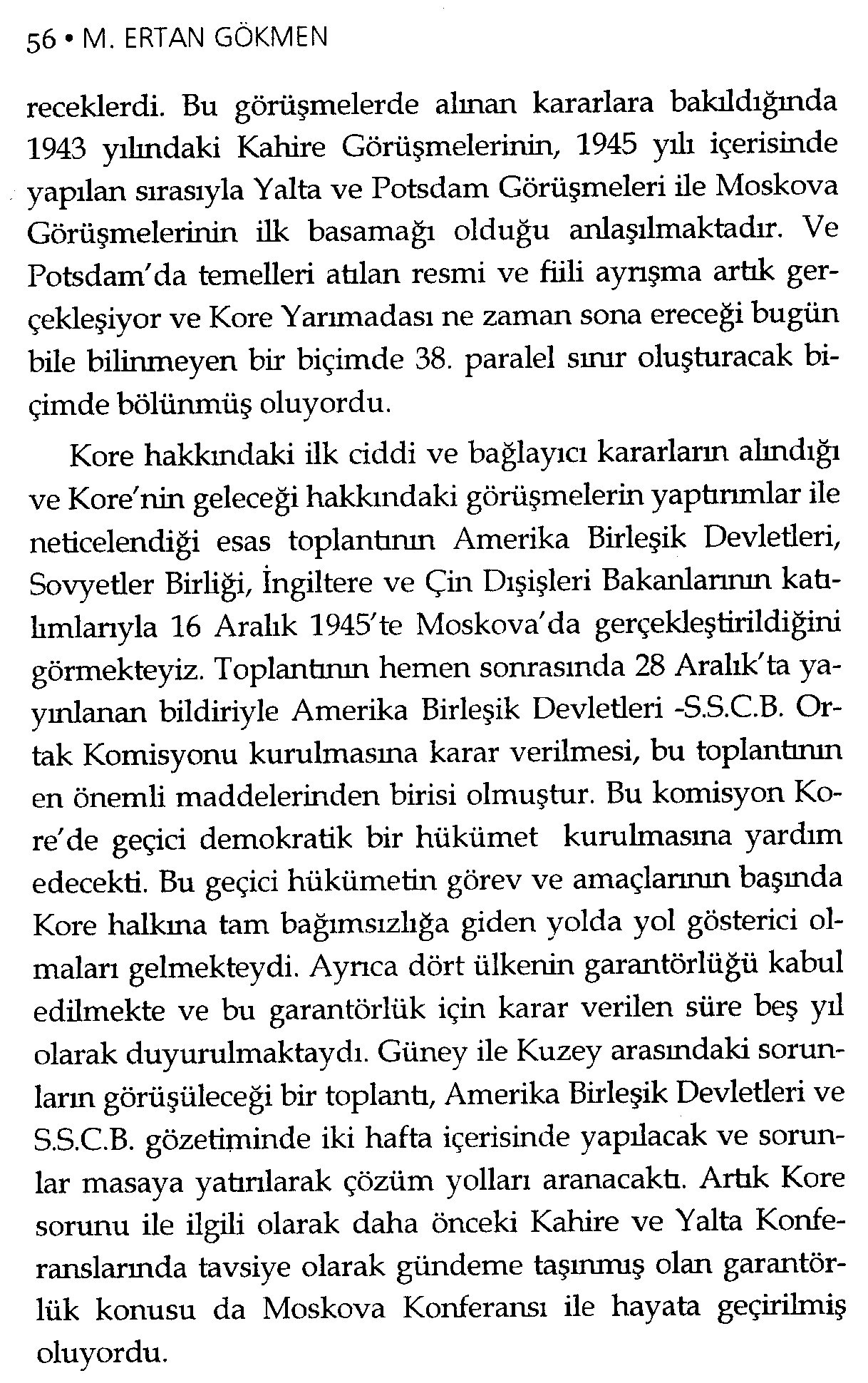 Resim   GÖKMEN, M.E. (2008) Soğuk Savaşta Sıcak Çatışma – Kore Savaşı. Ankara: Kent Kitap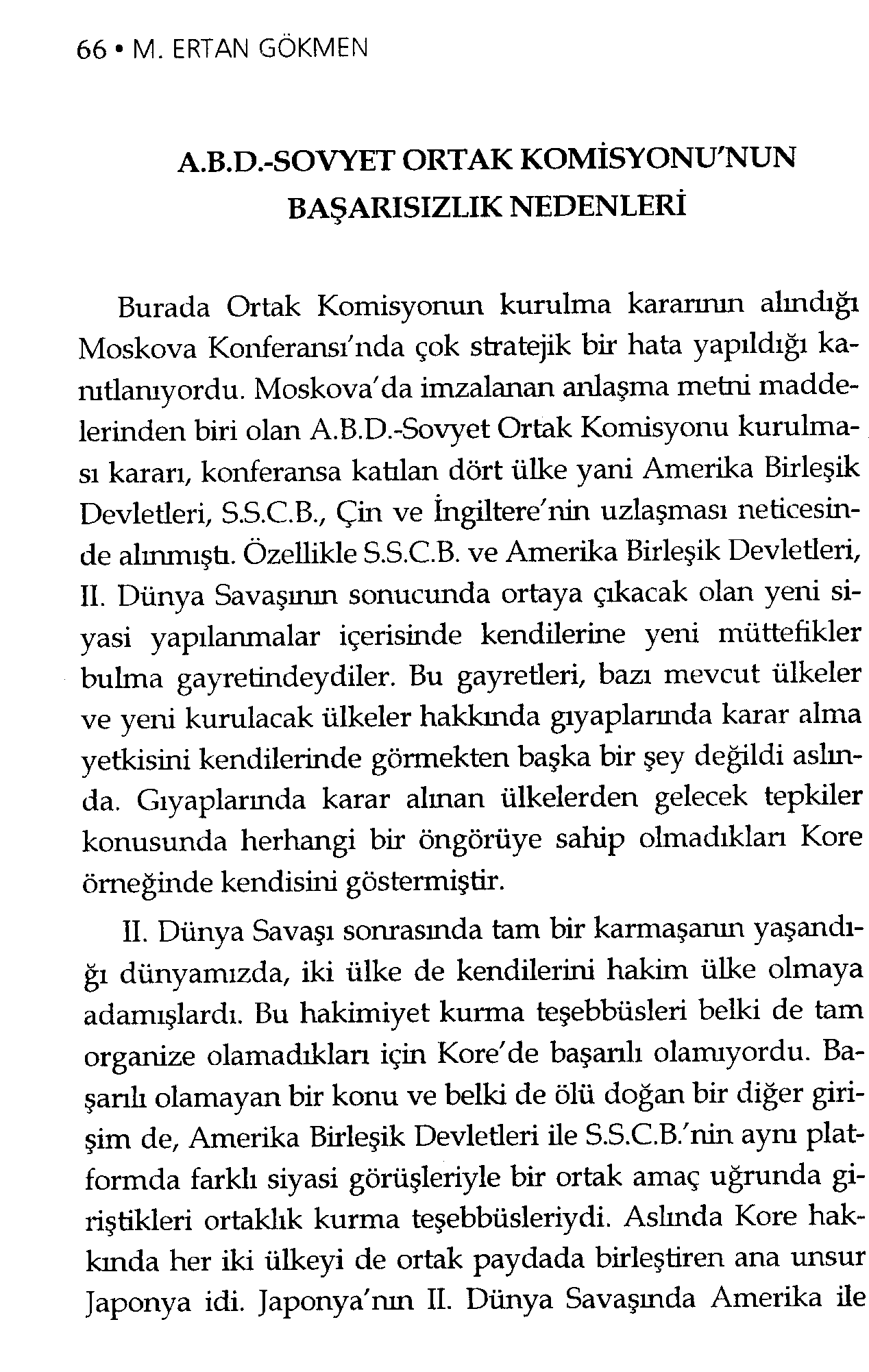 Resim   GÖKMEN, M.E. (2008) Soğuk Savaşta Sıcak Çatışma – Kore Savaşı. Ankara: Kent Kitap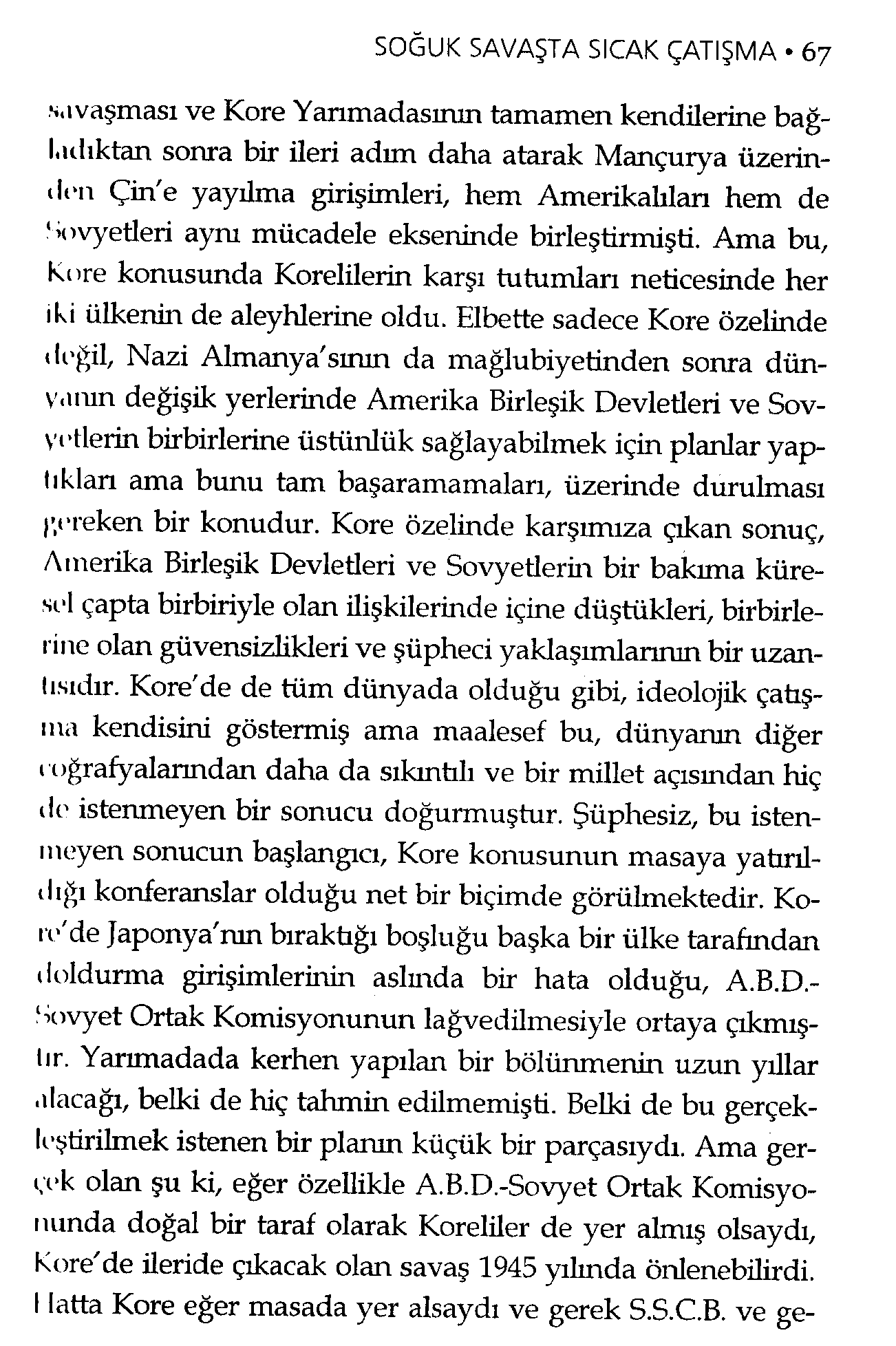 Resim   GÖKMEN, M.E. (2008) Soğuk Savaşta Sıcak Çatışma – Kore Savaşı. Ankara: Kent Kitap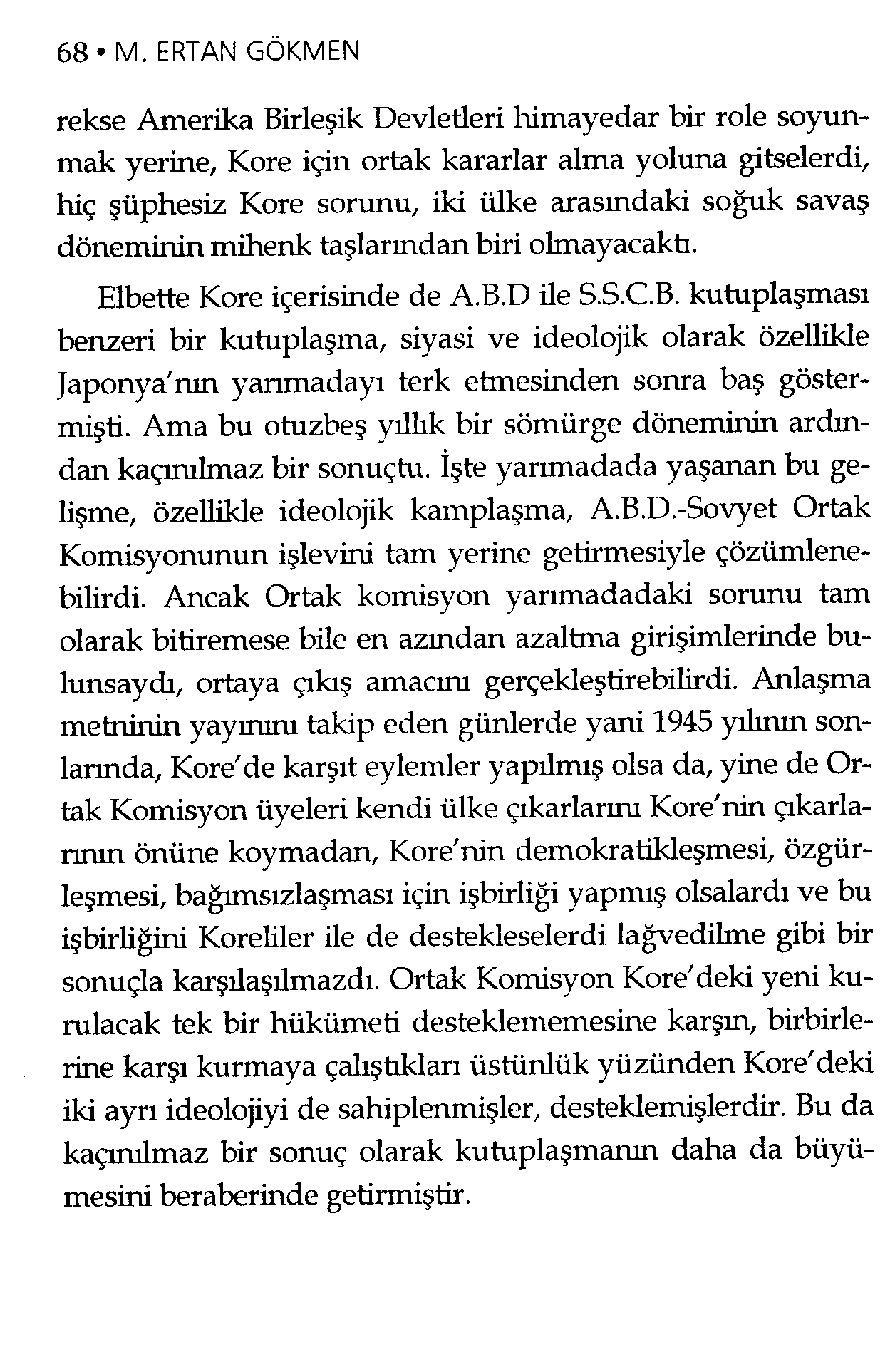 Resim   GÖKMEN, M.E. (2008) Soğuk Savaşta Sıcak Çatışma – Kore Savaşı. Ankara: Kent Kitap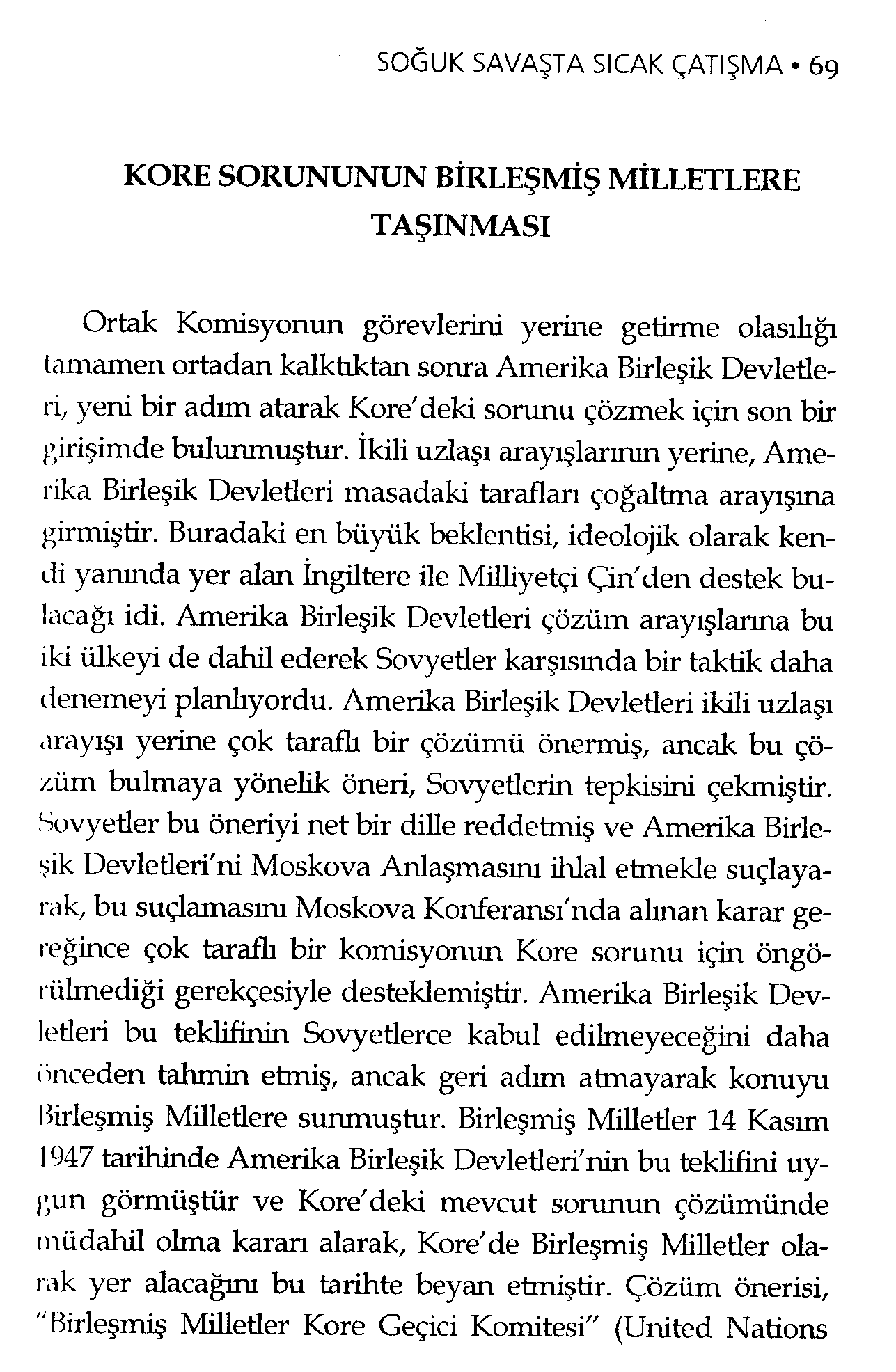 Resim   GÖKMEN, M.E. (2008) Soğuk Savaşta Sıcak Çatışma – Kore Savaşı. Ankara: Kent Kitap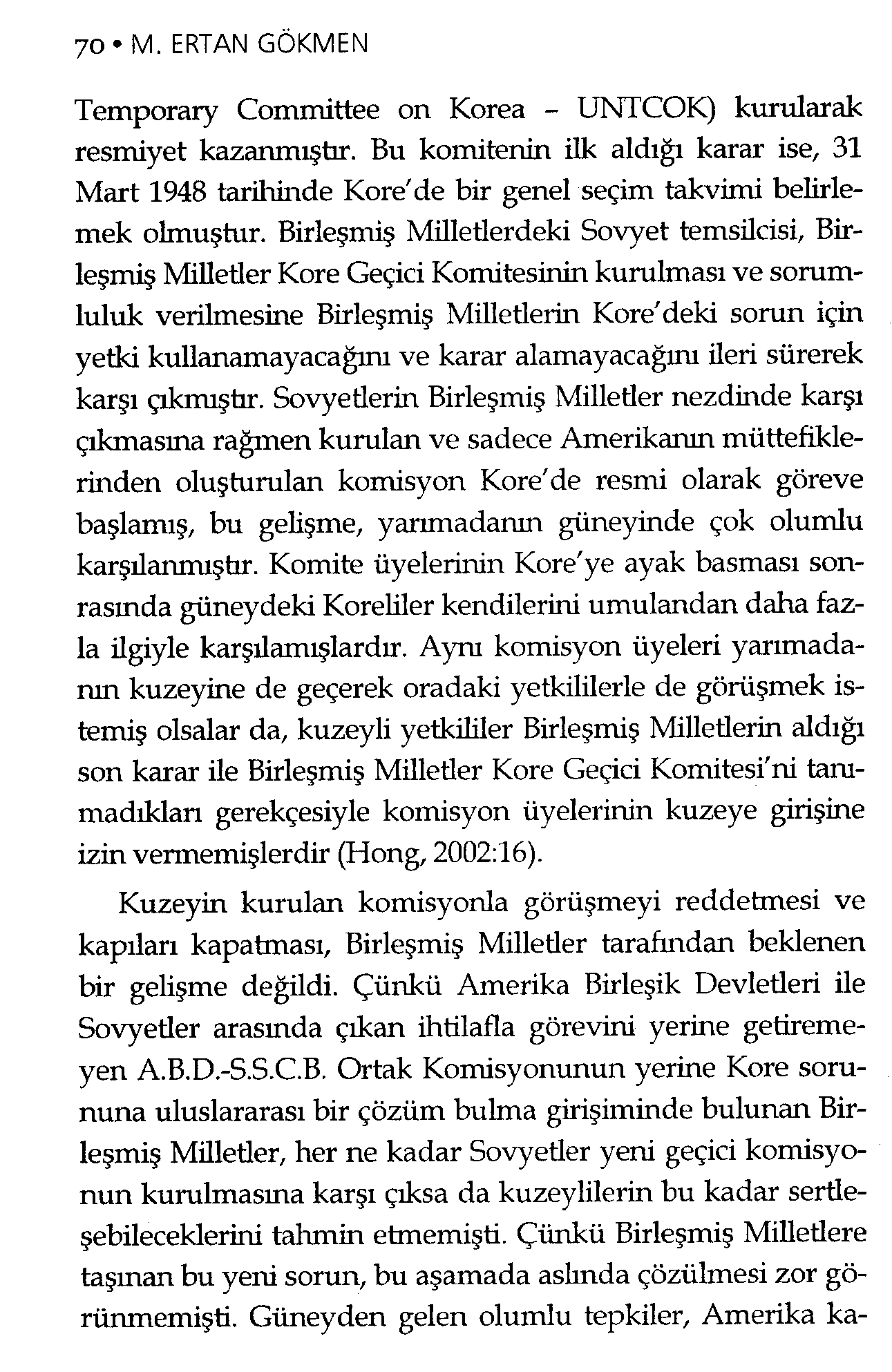 Resim   GÖKMEN, M.E. (2008) Soğuk Savaşta Sıcak Çatışma – Kore Savaşı. Ankara: Kent Kitap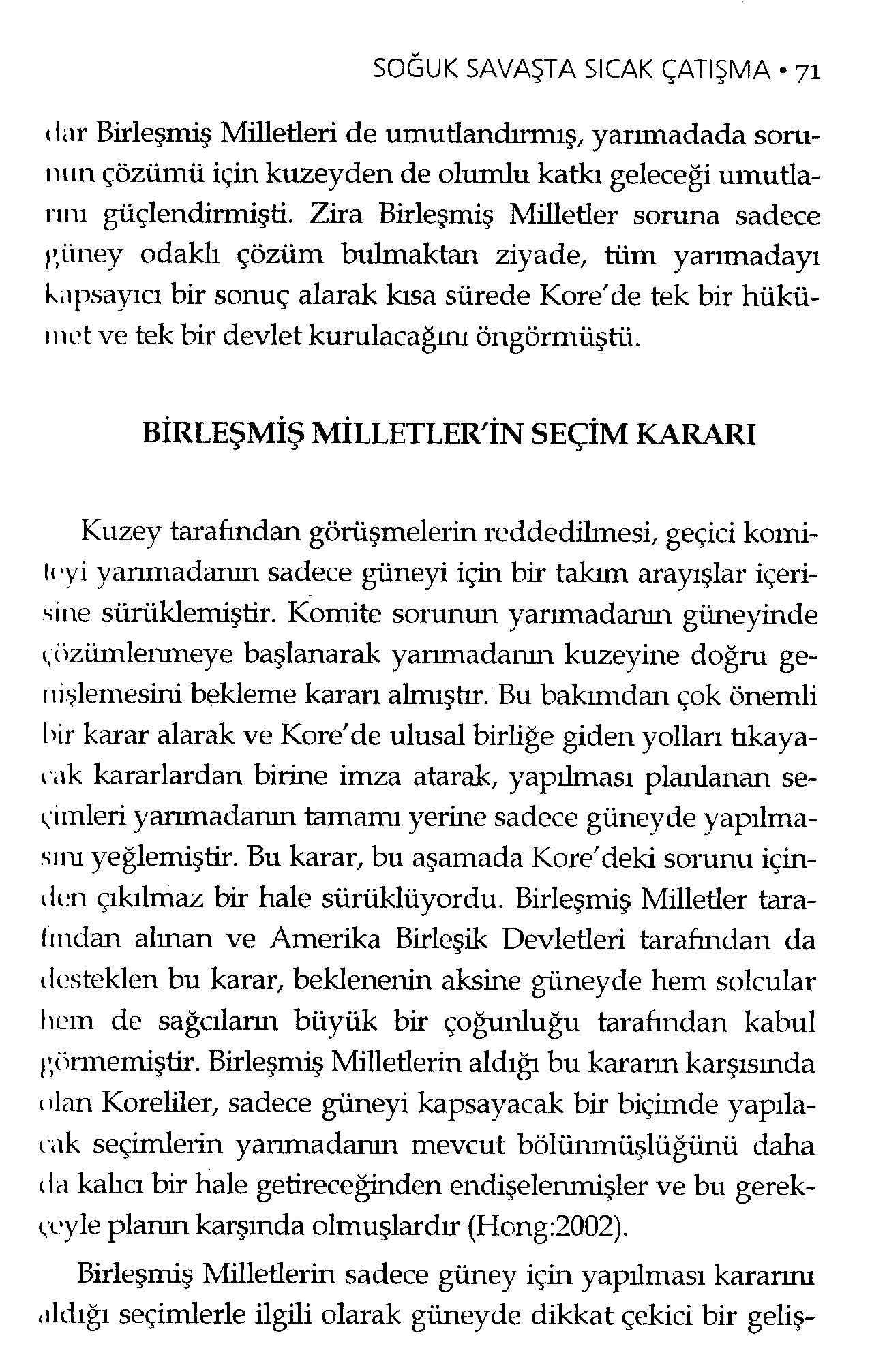 Resim   GÖKMEN, M.E. (2008) Soğuk Savaşta Sıcak Çatışma – Kore Savaşı. Ankara: Kent Kitap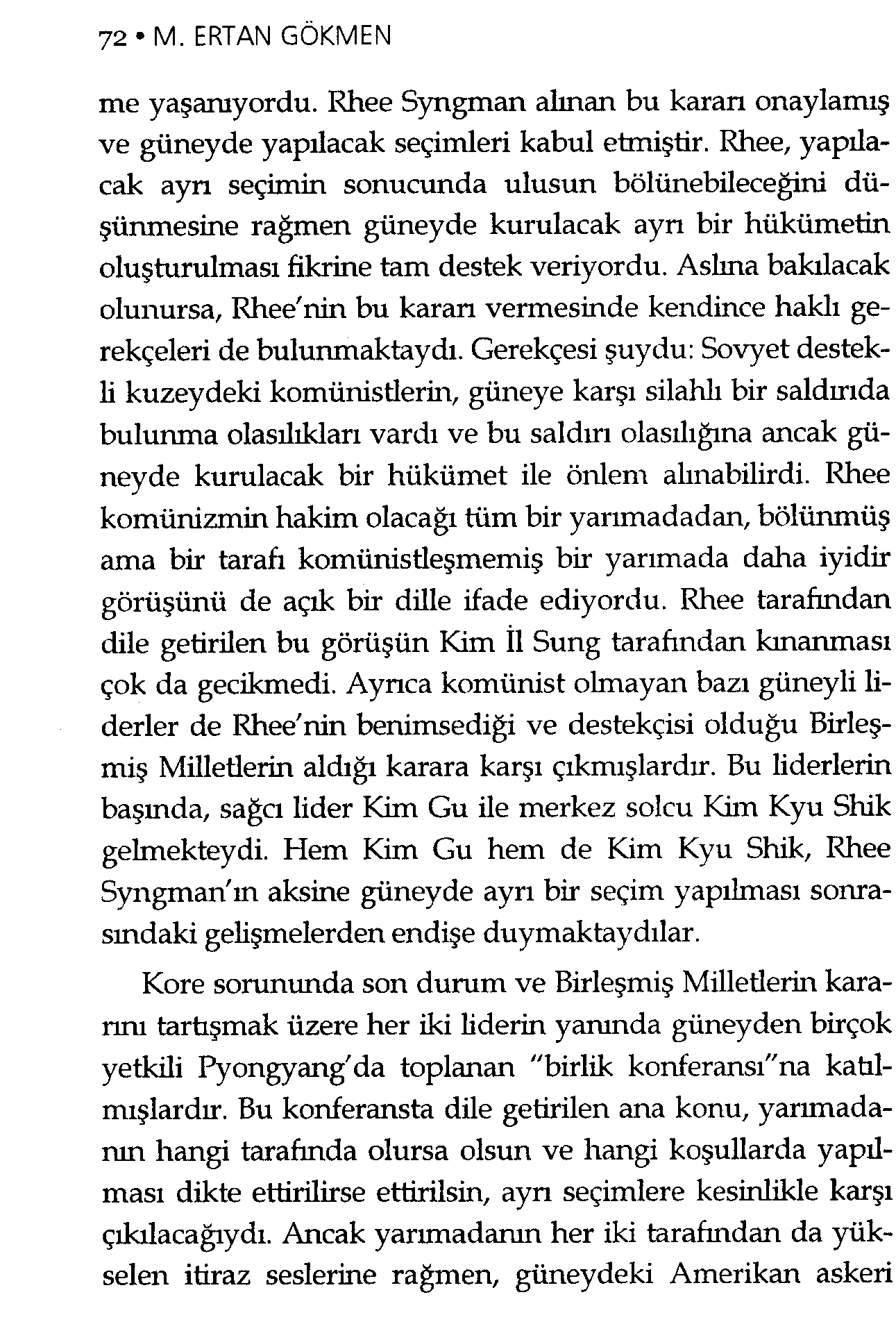 Resim   GÖKMEN, M.E. (2008) Soğuk Savaşta Sıcak Çatışma – Kore Savaşı. Ankara: Kent Kitap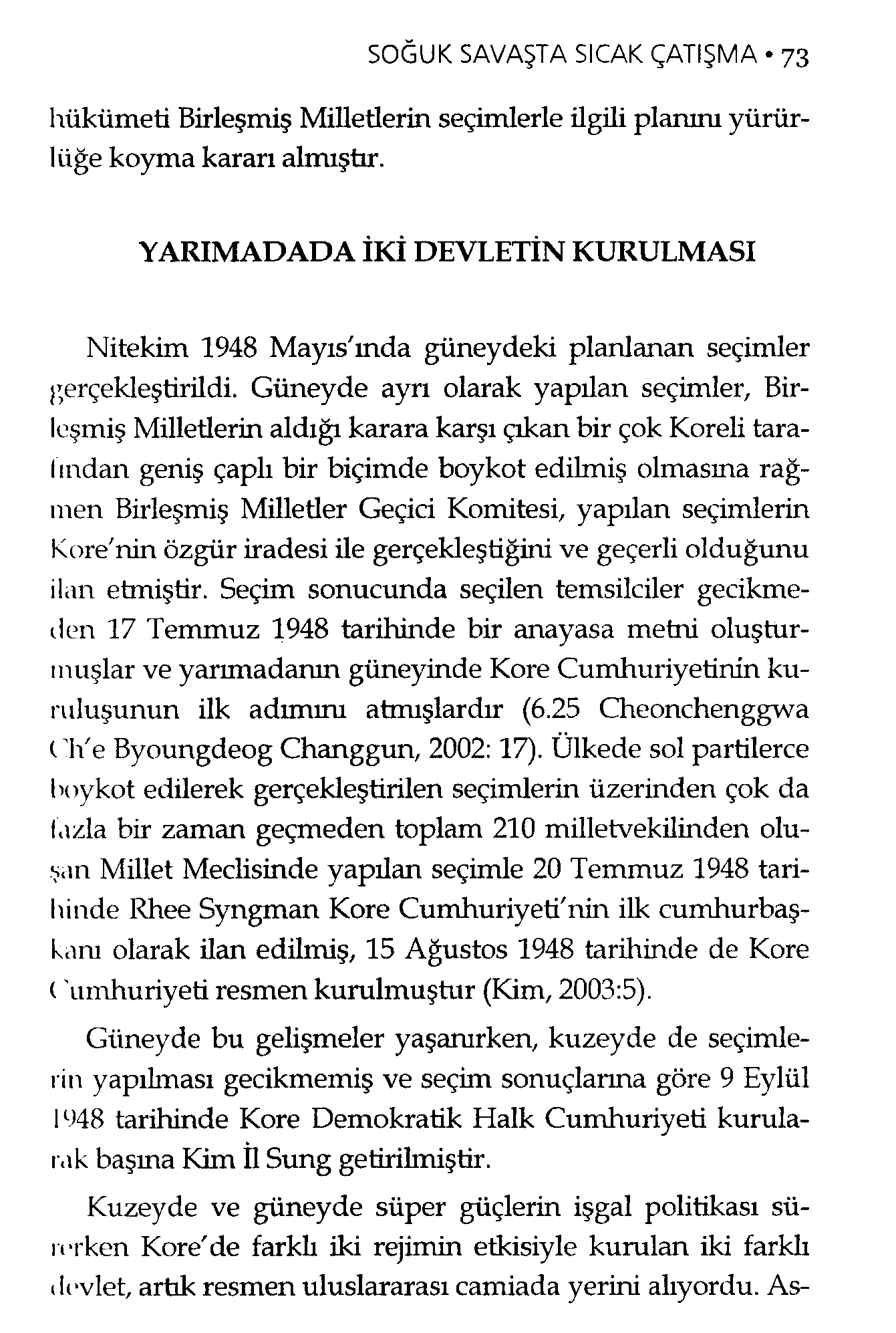 Resim   GÖKMEN, M.E. (2008) Soğuk Savaşta Sıcak Çatışma – Kore Savaşı. Ankara: Kent Kitap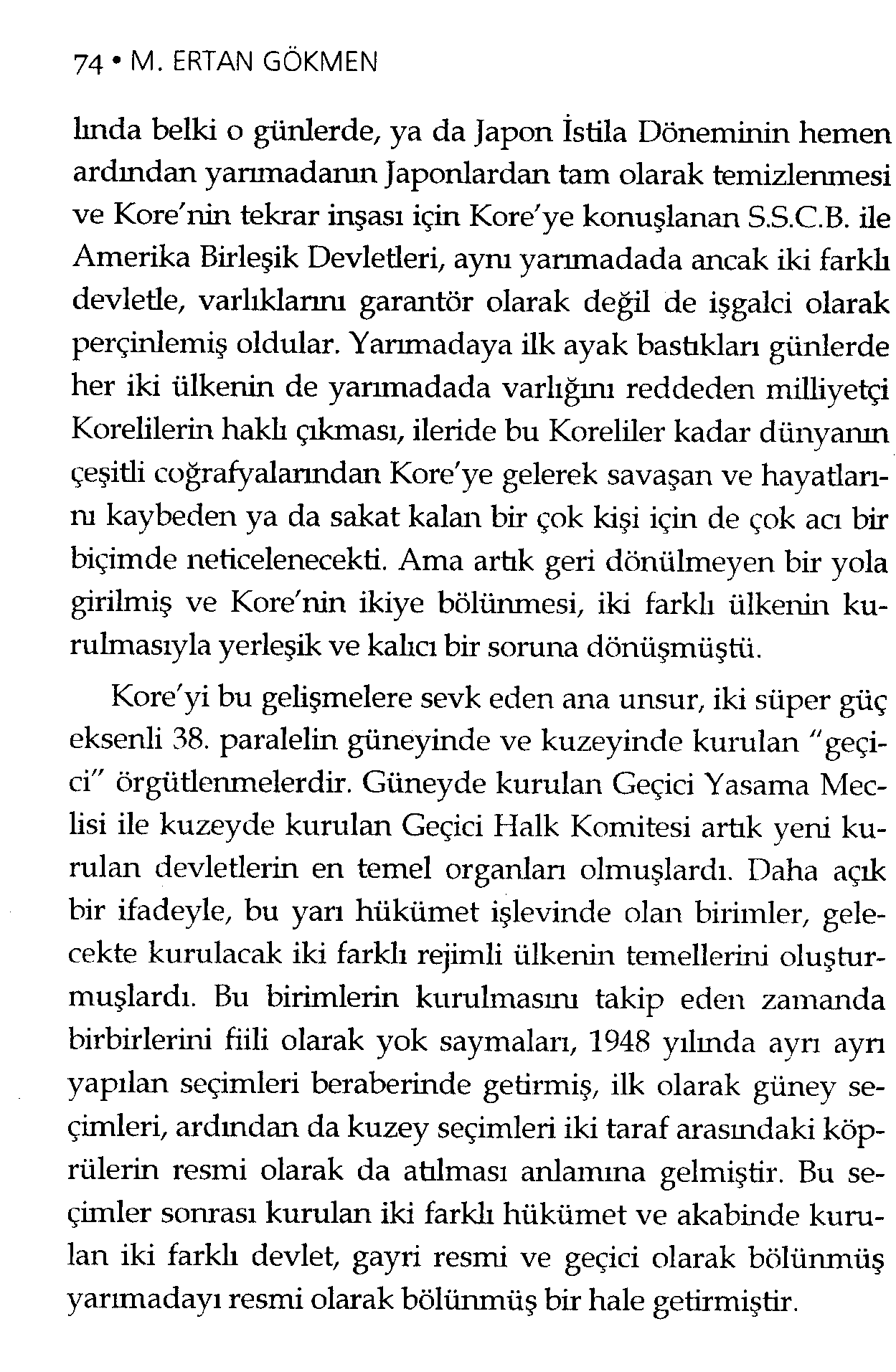 Resim   GÖKMEN, M.E. (2008) Soğuk Savaşta Sıcak Çatışma – Kore Savaşı. Ankara: Kent Kitap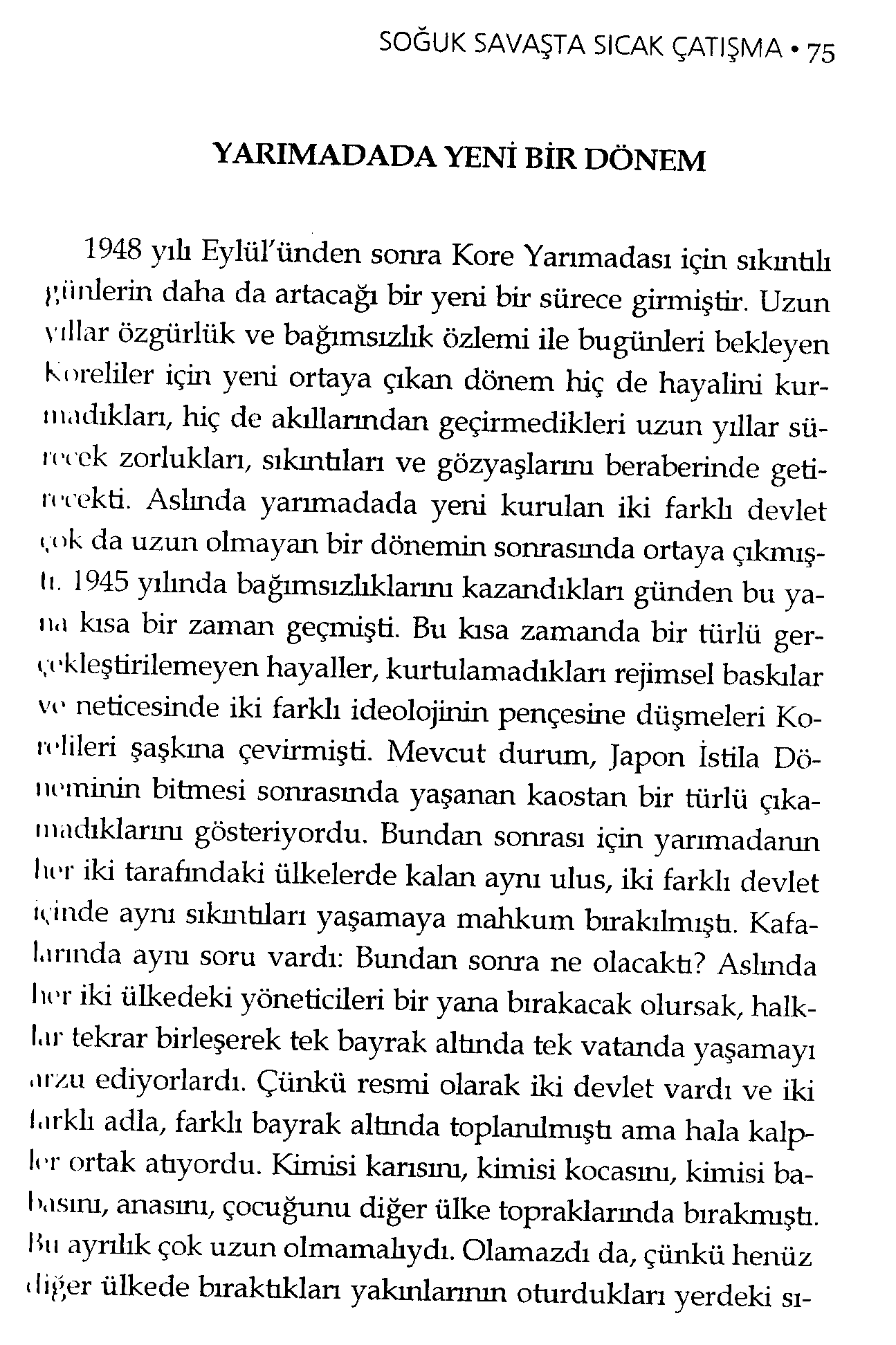 Resim   GÖKMEN, M.E. (2008) Soğuk Savaşta Sıcak Çatışma – Kore Savaşı. Ankara: Kent Kitap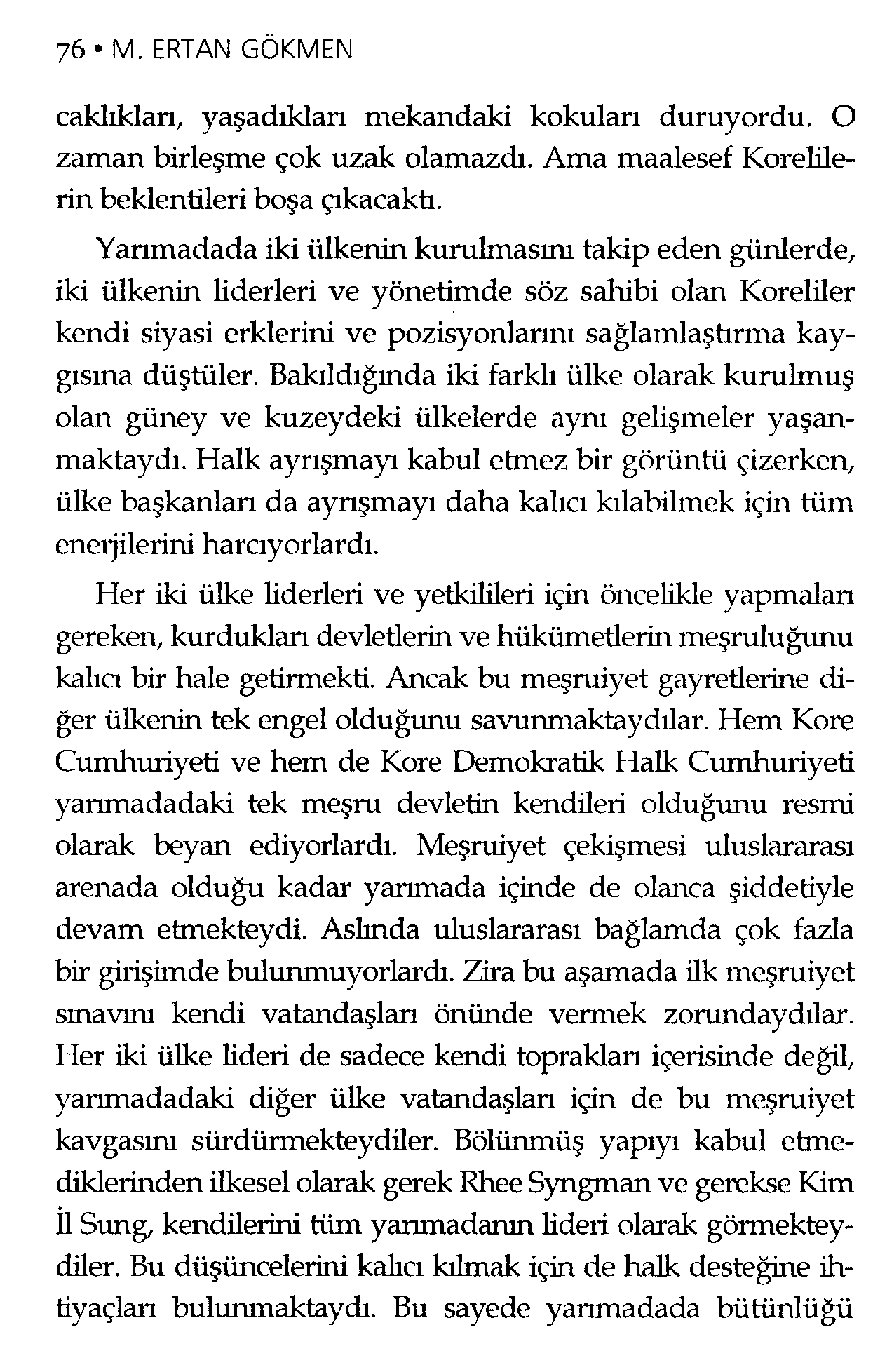 Resim   GÖKMEN, M.E. (2008) Soğuk Savaşta Sıcak Çatışma – Kore Savaşı. Ankara: Kent Kitap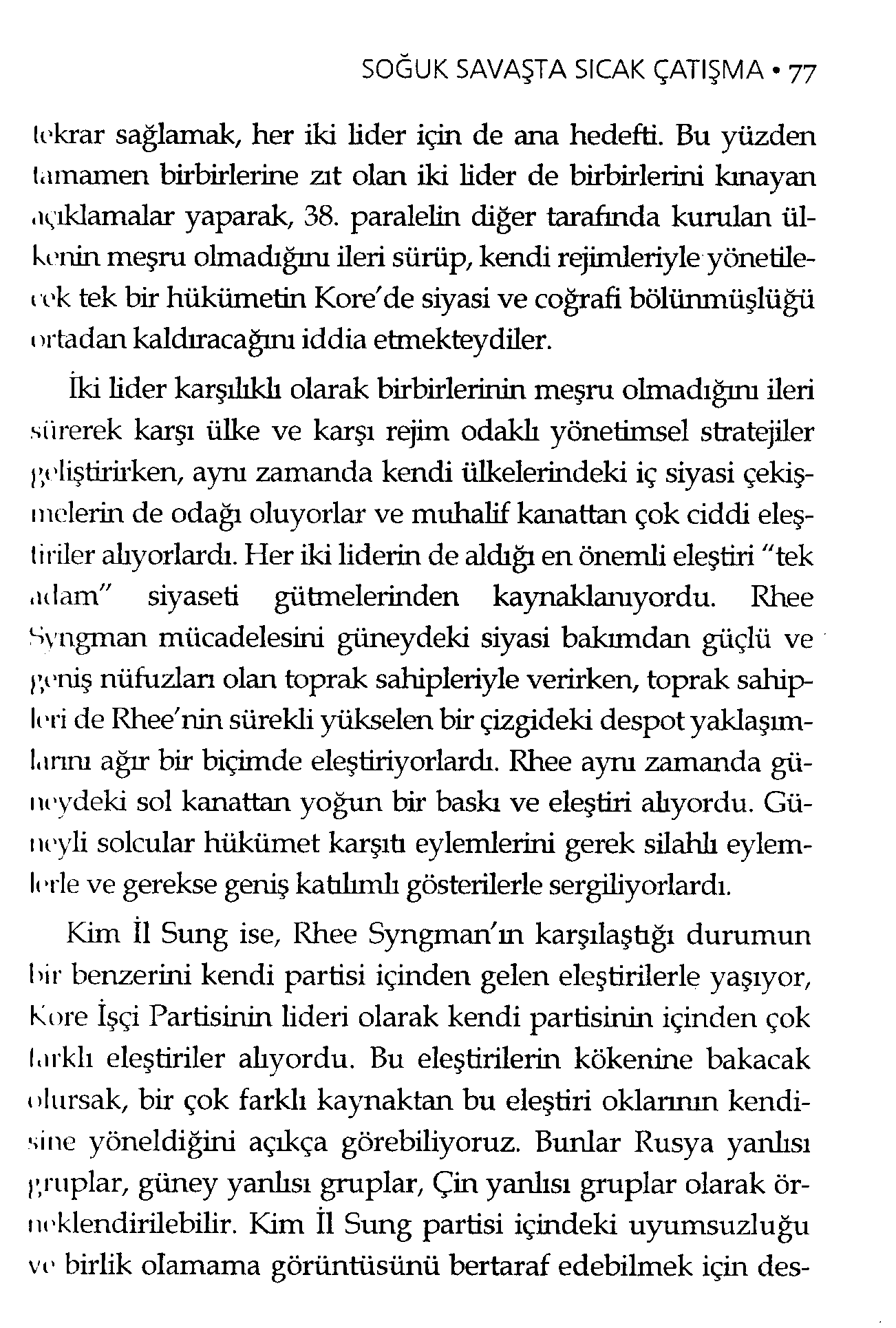 Resim   GÖKMEN, M.E. (2008) Soğuk Savaşta Sıcak Çatışma – Kore Savaşı. Ankara: Kent Kitap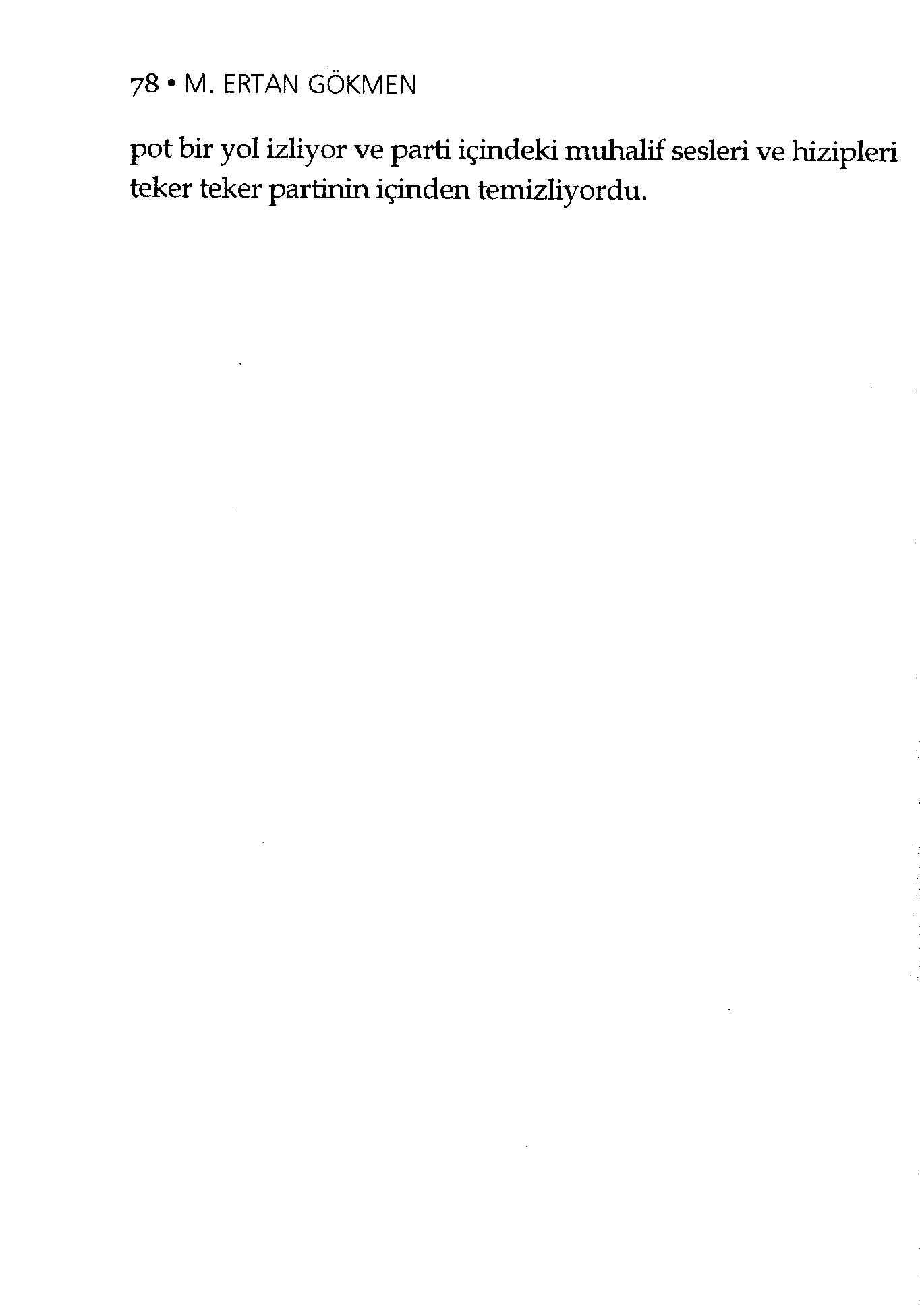 Resim   GÖKMEN, M.E. (2008) Soğuk Savaşta Sıcak Çatışma – Kore Savaşı. Ankara: Kent Kitap